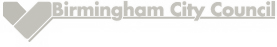 Birmingham City Council is committed to safeguarding and promoting the welfare of children and young people and expects all staff and volunteers to share this commitment.It is committed to equal opportunities in employment and positively welcomes your application.Successful applicants will be required to undertake an enhanced DBS check.Please complete all sections on the form.	If any section does not apply to you, enter not applicable (n/a). Please complete in black font/ink.It is important that you refer to the Guidance Notes before completing this form. Electronic versions of this form are available at www.birmingham.gov.uk/jobs This form is also available in large print, Braille or on audio tape on request.    ––––––––––––––––––––––––––––––––––––––––––––––––––––––––––––––––––––––––VACANCY DETAILSPosition Applied For:           School/Establishment:      Please enter phase/s you wish to teachNursery:	Reception:	KS1:	KS2:	KS3:	KS4:	Special: Main Subject (where appropriate):Subsidiary Subject:Other Subject Interests, e.g. Sport, Music, Drama, Community Language. (Please give details below.)–––––––––––––––––––––––––––––––––––––––––––––––––––––––––––––––––––––––2.	PERSONAL DETAILSFirst Name(s):	Last Name: Any Previous Name/s:	Date of birth:      Daytime Tel:	Evening Tel:      Mobile Tel No:	Email Address:Address:	Postcode:Do you have the right to work in the UK?	Yes:	No:Please note: Original identification documents verifying your right to work in the UK will be requested, checked and a photocopy will be taken. If your application is successful and you commence employment, the copy of your identification documents will be retained on file under regulations governed by the Immigration, Asylum and Nationality Act.Teacher Reference Number:National Insurance Number, if you have one:Do you have QTS, including skills test if qualified post 2004?	Yes:	No:Are you related to or do you have a close relationshipwith: A Birmingham Councillor; Birmingham School Governor;an employee of the school to which you are applying,or an employee of Birmingham City Council?	Yes:	:No:If yes, please provide details:Name:	Relationship:Position:	Department:Do you wish to job share the position you are applying for?	Yes:	No:––––––––––––––––––––––––––––––––––––––––––––––––––––––––––––––––––––––––RETIREMENT/DISMISSALAre you in receipt of a Teachers’ Pension?	Yes:	No:If yes, state date effective from and the type of pension you are receiving? i.e. Actuarially Reduced Benefits, Age, Phased, Premature or Ill Health retirement:Have you ever been dismissed from a school for misconduct?	Yes:	No:If yes, date:Name of school and LA:Please attach full details of the reason for the dismissal in a sealed envelope marked ‘Private and Confidential’ and return with you application.Have you ever been dismissed for misconduct from a Birmingham CityCouncil Department?	Yes:	No:If yes, date:Name of Department:Please attach full details of the reason for the dismissal in a sealed envelope marked ‘Private and Confidential’ and return with you application.(Please be assured that providing this information will not necessarily bar you from employment)––––––––––––––––––––––––––––––––––––––––––––––––––––––––––––––––––––––––4.	STATUTORY INDUCTIONDid you gain QTS after May 1999? If yes, where was the induction served:     Between what dates did you serve your induction: to Did you pass the induction?						      	Yes:     No: Do you have any period left to serve on your induction?			 Yes:    No: If yes, how much longer have you got to serve:If not complete, please attach copies of your induction reports for the period served.–––––––––––––––––––––––––––––––––––––––––––––––––––––––––––––––––––––––5.	EDUCATION/QUALIFICATIONS IN FURTHER/HIGHER EDUCATION (MOST RECENT FIRST)––––––––––––––––––––––––––––––––––––––––––––––––––––––––––––––––––––––––6.	EDUCATION/QUALIFICATIONS IN SECONDARY (MOST RECENT FIRST)–––––––––––––––––––––––––––––––––––––––––––––––––––––––––––––––––––––7.	EXPERIENCE – PREVIOUS CAREER AND OTHER (MOST RECENT FIRST)Please complete the following, in full chronological order, starting with your current employment and include all employment including non-teaching.  For safeguarding purposes, it is essential that all gaps in your employment history are fully accounted for.  Any employment with Teacher Supply Agencies must show the Agency as the employer and not the school where the work was carried out. Please also include any breaks in employment history together with the reason for the break. This information may form part of your salary assessment, so please complete the following accurately and include all experience since the age of 18, including any part time or voluntary work. Failure to provide the correct and accurate information may result in an incorrect salary assessment. If you have passed threshold you will need to supply a copy of your letter of confirmation with this form.––––––––––––––––––––––––––––––––––––––––––––––––––––––––––––––––––––––––8.	RELEVANT IN SERVICE TRAINING/PROFESSIONAL DEVELOPMENT(MOST RECENT FIRST)––––––––––––––––––––––––––––––––––––––––––––––––––––––––––––––––––––––––9.         WRITTEN REFERENCESPlease give the name of two referees, one of whom should be your current or most recent employer. If this employment has been within a school, this would normally be your head teacher, unless in exceptional circumstances. If you are not currently working with children, but have previously done so, one referee must be the most recent employer who employed you to work with children.Head teacher applicants from maintained schools should provide the name of a senior officer designated to respond on behalf of the maintaining authority of their current or most recent school. Head teacher applicants from academies or other independent schools should provide the name of an appropriate person responding on behalf of the Academy Trust or other employer. The second referee would normally be the Chair of Governors at that school.Written references will not be accepted from relatives or people writing solely in the capacity of friends. Please try and include an email addressName:Address:    Postcode: Telephone Number:Email:Relationship to You:Name:Address:    Postcode: Telephone Number:Email:Relationship to You:––––––––––––––––––––––––––––––––––––––––––––––––––––––––––––––––––––––––10.		ARRANGEMENTS FOR INTERVIEWIf you have disability, are there any arrangements which we can make for you if you are called for an interview and or/work based exercise?  		Yes: 	No: If yes, please specify, (e.g. ground floor venue, sign language, interpreter, audioloop, etc):      ––––––––––––––––––––––––––––––––––––––––––––––––––––––––––––––––––––––––11.	      OTHER RELEVANT INFORMATION IN SUPPORT OF YOUR APPLICATION (No more than 3 sides of A4 paper in total)––––––––––––––––––––––––––––––––––––––––––––––––––––––––––––––––––––––––12.       CONSENT, DISCLOSURE AND CONFIRMATION ConsentThe information collected on this form and other information which constitutes your personnel record will be used in compliance with the Data Protection Act 1998. The information is being collected for the purpose of administering the employment and training of employees.The information may be disclosed, as appropriate, within the City Council, to governors of schools, to Occupational Health and to other relevant public and statutory bodies. You should also note that because we have a duty to protect the public funds we handle, we might need to use the information you have provided on this form to prevent and detect fraud. We may also share this information for the same purposes with other organisations, which handle public funds.I consent   to   my   employer   recording   and   processing   the   information   detailed   in   this   application   form. I  understand that this information may be used by my employer in pursuance of its business purposes and my consent is conditional upon my employer complying with their obligations under the Data Protection Act 1998.Application forms of unsuccessful candidates will be destroyed after six months following an appointment to the job.DisclosureUnder the Rehabilitation of Offenders Act 1974 (exceptions) Order 1975 you must disclose all cautions and convictions even if they are spent, unless they are protected cautions and convictions.Protected cautions and convictions are not subject to disclosure to employers and cannot be taken into account. Guidance and criteria on the filtering of cautions and convictions can be found at the Disclosure and Barring Service website –  https://www.gov.uk/government/collections/dbs-filtering-guidanceIf you do have any convictions, cautions, reprimands or warnings; before signing this section of the application form, you must check the filtering rules to determine if you should declare them or if they are now ‘protected’ and no longer require disclosure.Failure to disclose any previous convictions, cautions, warnings, reprimands or bind-overs that are not protected could result in dismissal should it be subsequently discovered.Having a criminal conviction will not necessarily bar you from employment. Any information given, either when returning this application form or at interview will be entirely confidential and will be considered only in relation to this application.Please tick one of the following statements:I confirm that  I have NO criminal convictions, cautions, warnings, reprimands or bind-overs; not barred or disqualified from working with children, or subject to a prohibition order.I confirm that I do have criminal convictions, cautions, warnings, reprimands or bind-overs; or are barred or disqualified from working with children, or subject to a prohibition order. I enclose full details in a sealed envelope marked ‘Private and Confidential’. ConfirmationI hereby certify that all the information given on this form is correct and that all questions related to me have been accurately and fully answered, and that I am in possession of the certificates I claim to hold. I understand that should the information given in this application be incorrect it may result in my application being rejected, or if selected for the position, summary dismissal, and possible referral to the police.If you are making your application in Braille or on audio tape you must declare that you have read and understood this section and that the information you have given is true and correct at the time of completion. You may also be required to sign a declaration to this effect at a later date.Signature: Date:Print Name:13. 	RETURN ADDRESSPlease return to:  enquiry@braidwood.bham.sch.uk or post to Monica Lewis, Strategic Business Manager, Braidwood Trust School for the Deaf, Bromford Road, Birmingham, B36 8AFFor School Use Only:Please ensure that completed applications for successful candidates are returned via the new starter form on theSchools HR Portal.––––––––––––––––––––––––––––––––––––––––––––––––––––––––––––––––––––– RECRUITMENT MONITORINGI am:	Female	Male Date of Birth: To help us monitor our Equal Opportunities in Employment Policy please tick or complete the following boxes as appropriate:ETHNIC ORIGINChoose one section from (A) to (E) then tick the appropriate box to indicate your cultural background. These are based on the 2011 Census with additional categories included.A WhiteBritish	Irish	Gypsy or Irish Traveller	Albanian Any other White background, please indicate: B MixedWhite/Black – Caribbean	White/Asian	White/Black – Africa	Black/Asian Any other mixed background please indicate: C Asian or Asian British     Indian	Kashmiri	Pakistani	Bangladeshi	Chinese Any other Asian background, please indicate: D Black or Black BritishCaribbean	African Any other Black background, please indicate: E Other ethnic groupArab	Kurdish	Vietnamese Any other please indicate: Not disclosed     DISABILITYThe Equality Act 2010 defines a person as having a disability if he/she has a physical or mental impairment which has a substantial and long term adverse effect on his/her ability to carry out normal day to day activities.Do you have a disability as defined above? Yes:  	No:  If all of the above does not apply to you, however, you consider yourself to have a disability, please tick here.EMPLOYMENT STATUS  Are you currently employed by Birmingham City Council? 			     Yes:  	No:If yes please state if you are employed on a temporary, casual or permanent basis: Yes:  	No:Are you currently employed by a school in Birmingham?		Yes:  	No:If yes please state if you are employed on a temporary, casual or permanent basis: 			Are you currently unemployed?		Yes:  	No:WHAT IS YOUR SEXUAL ORIENTATION?Bisexual	Lesbian or Gay	Heterosexual	Not Disclosed RELIGIONChristian – (including Catholic, C of E, Protestant and all other Christian denominations) Buddhist		Hindu	Jewish	Muslim	Sikh ☐No religion	Not disclosed	Other - please specify: JOB ADVERTISEMENTHow did you first find out about this job? Please specify the source or publication.Teaching Vacancy Bulletin	 Birmingham City Council Website	WMJobs.co.uk Twitter	TES on-line	Guardian on-lineFacebook	 Indeed	Birmingham Mail Other (please specify):       Printed publication (please specify)      FromFromToToCert, Diploma, Degree, Higher Degree, etc.Awarding bodyGrade/classobtainedDate gained/expectedMthYrMthYrCert, Diploma, Degree, Higher Degree, etc.Awarding bodyGrade/classobtainedDate gained/expectedFromFromToToSchool or collegeSubjectsType of examAwarding bodyGradeDate gainedMthYrMthYrSchool or collegeSubjectsType of examAwarding bodyGradeDate gainedFromFromToToEmployerJob TitleReason for changeMthYrMthYrEmployerJob TitleReason for changeYearOrganising bodyCourse titleLength of course